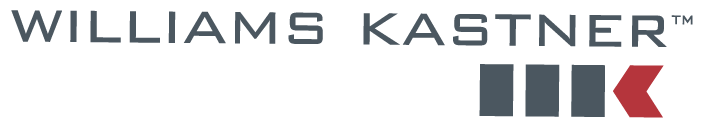 May 15, 2017	29208.0101VIA WEB PORTALSteven KingExecutive Director and SecretaryWashington Utilities and Transportation CommissionPO Box 47250
1300 S. Evergreen Park Dr. SW
Olympia, WA 98504-7250Attn:	Administrative Law Judge Rayne PearsonRe:	Dockets TC-143691, TC-160516, TC-161257 (Consolidated); 	Speedishuttle Washington, LLC’s Responses to Bench Request Nos. 1 and 2Dear Mr. King:On behalf of Speedishuttle Washington, LLC d/b/a Speedishuttle Seattle, enclosed please find Responses to Bench Request Nos. 1 and 2 for filing today with the Commission.Please contact the undersigned if you have any questions regarding this matter.Yours truly,WILLIAMS, KASTNER & GIBBS PLLCDavid W. Wileydwiley@williamskastner.com(206) 233-2895Enclosures (2)cc:	Julian Beattie, AAG	Joe Mirshak	Brooks Harlow	Client